جامعـــــــــــــة يحي فارس بالمديــــــــــــــــــة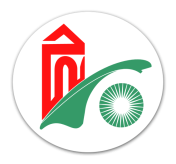 كلية العلوم الاقتصادية والعلوم التجارية وعلوم التسييرالمجلس العلمي للكية                                                                                    السنة المالية: 2023             استمارة طلب منحة التكوين قصير المدى			(إقامة علمية قصيرة المدى ذات المستوى العالي)	 -أستاذ، أستاذ محاضر (أ)، أستاذ محاضر (ب)-معلومات حول الأستاذ المترشح -اللقب والاسم: ..................................................................................................................       - تاريخ ومكان الميلاد:..............................................................................................................- تاريخ ومكان آخر شهادة محصل عليها:     ........................................................................................- تاريخ أول تنصيب في الجامعة:  ...................................................................................................- الرتبة الحالية وتاريخ الحصول عليها:...............................................................................................- مؤسسة الاستقبال (ذكر اسم المؤسسة، المدينة، البلد): ............................................................................- عدد أيام المنحة والفترة الزمنية: ...................................................................................................- استفادة المعني من التربص في السنة الماضية : ......نعم..............................لا..........................................حرر بالمدية، في:..........................................إمضاء المعني (ة)